                                                Category I : Attachment -3 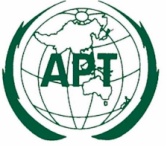 Category I : International Collaborative ResearchDate of Submission : __ __ /__ __/__ __( DD/MM/YY)Accounting Form(for accounting coordinator)Summary of the Budget Please read carefully the Section 8 on the “FINANCIAL SUPPORT” and the Section 9 on the “FINANCIAL SUPPORT DETAIL”, of the “Scheme of International Collaborative Research” as it provides detail information.( unit ：US$ )Detail Description of the Budget Title of the Project: Accounting coordinator  (Name)                                     (Signature)                               (Position)                                                                            (Organization/Institution)                                                             (Country)                                                                          (Address)                                                                          (Tel)                                        (fax)                               (E-mail)                                ItemCost1. Equipment procurement	                    USD2. Shipping fee & Correspondence expenses	                    USD3. Business trips	                    USD4. Miscellaneous	                    USDTotal Expenses:Total.              USDEquipment procurement(Please provide itemized list of equipment.)Total.          USDTotal.          USD2. Shipping fee & Correspondence expensesTotal.          USDTotal.          USD3. Business trips (Please indicate the location, number of persons, and related activities.)3. Business trips (Please indicate the location, number of persons, and related activities.)Total.          USDTotal.          USDTotal.          USD4. Miscellaneous (Please provide details.)Total.        USDTotal.        USDTotal.        USDTotal expensesTotal.        USDTotal.        USD